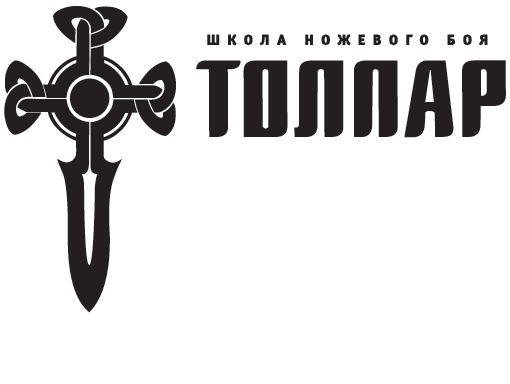 ПОЛОЖЕНИЕ О ЧЛЕНСТВЕВ ШКОЛЕ НОЖЕВОГО БОЯ «ТОЛПАР»1. Членство в Школе ножевого боя «Толпар» (далее «ШНБ «Толпар» или «Школа») является добровольным.2. Членом ШНБ «Толпар» может быть человек, достигший 18 лет, регулярно уплачивающий членские взносы, соблюдающий устав Школы, принимающий и поддерживающий права и обязанности членов Школы.3. Прием в ШНБ «Толпар» осуществляется на основе личного письменного заявления, которое можно подать в следующих случаях:- после 2-х месяцев тренировок в секциях ШНБ «Толпар»;- по ходатайству действительных членов Школы;- с одобрения руководства школы;- в связи с особыми условиями.4. Для приёма в ШНБ «Толпар» требуется:- заявление;- анкета;- расписка в двух экземплярах;- копия документа, удостоверяющего личность (паспорт);- две цветные фотографии 3х4- квитанция об оплате вступительного членского взноса в фонд Школы.5. Член ШНБ «Толпар» имеет право:- быть аттестованным на соответствующие разряды или звания по спортивному ножевому бою, принятые внутри Школы;- быть аттестованным на звание инструктора Школы;- входить в рейтинговую таблицу спортсменов, инструкторов и/или судей Школы;- носить атрибутику и одежду со знаками и символикой школы;- учувствовать во внутришкольных мероприятиях (соревнованиях, семинарах, слётах, аттестациях и т. п.), в том числе и на льготных условиях, если такое предусмотрено;- учувствовать во внутренней и внешней жизни школы;- принимать участие в соревнованиях разного уровня дружественных для Школы организаций от лица Школы;- получать консультации по интересующим вопросам касательно деятельности Школы;- самостоятельно выбирать формы своего участия в деятельности ШНБ «Толпар»;- свободно выйти из Школы по собственному желанию.6. Член ШНБ «Толпар» обязан:- следовать уставу Школы;- способствовать своей деятельностью достижению целей и задач ШНБ «Толпар»;- не делать заявлений и активностей, противоречащих Уставу и Положению о членстве ШНБ «Толпар»;- своевременно уплачивать членские взносы.7. Членство в ШНБ «Толпар» удостоверяется ID Card (новый формат) или паспортом (старый формат) ШНБ «Толпар» единого образца.- ID Card/паспорт является единственным документом члена ШНБ «Толпар»;- ID Card/паспорт является одним из символов принадлежности к ШНБ «Толпар»;- ID Card/паспорт должен храниться и использоваться бережно;- учёт ID Cards/паспортов и записей в них ведётся в общем порядке отдельно в филиалах и централизовано руководством и секретариатом Школы;- первоначальная выдача ID Card производится на безвозмездной основе;- повторная выдача ID Card платная;- паспорт старого образца уже не выдается;- в случае необходимости замены паспорта старого образца будет выдана ID Card;- ID Card не предполагает каких-либо записей на своей поверхности, т.к. все учетные данные вносятся в цифровом формате на сайт ШНБ «Толпар»;- паспорт старого образца предполагает внесение в него различных данных, таких как: даты членских взносов, квалификация спортсмена, занятые призовые места на соревнованиях, участие в мастер-классах и т.п.;- записи в паспорт старого образца делаются уполномоченными лицами (руководителем Школы, руководителями филиалов, организаторами мероприятий и т.п.) в оговоренном формате;- отсутствие отметки в паспорте об уплате членских взносов делает паспорт недействительным;- записи в паспорте старого образца ШНБ «Толпар»:- делаются аккуратно и разборчиво;- для некоторых видов записей используются штампы;- записи подтверждаются подписью или персональной печатью;- нельзя вносить записи в паспорт самостоятельно.8. Учёт членов школы и членских взносов ШНБ «Толпар» ведётся:- в едином реестре у руководителя Школы и Главного Секретаря;- в каждом филиале Школы отдельно.9. Ежегодные членские взносы в фонд ШНБ «Толпар» платятся:- учениками Школы, являющимися членами Школы, ежегодно с момента выдачи паспорта в размере 1000 рублей (для России) и 30 евро для зарубежных филиалов;- инструкторами Школы ежегодно с момента получения статуса «Инструктор» в размере 4000 рублей (для России; из которых 3000 рублей – инструкторский взнос, 1000 рублей – рейтинговый взнос) и 70 евро для зарубежных филиалов;- в случае неуплаты членского взноса членство ШНБ «Толпар» утрачивается.10. Член ШНБ «Толпар» прекращает (утрачивает) членство в случае:- смерти;- отказа от уплаты членских взносов.- добровольного выхода их членов школы;- исключения из школы в установленном порядке.11. О прекращении членства в школе делается запись в формах учёта.Прекращённое членство в школе восстанавливается повторной подачей документов на общих основаниях.